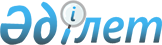 Қазақстан Республикасы Премьер-Министрінің кейбір өкімдерінің күші жойылды деп тану туралыҚазақстан Республикасы Премьер-Министрінің 2010 жылғы 23 қарашадағы № 147-ө Өкімі

      1. Мыналардың күші жойылды деп танылсын:



      1) «Дүниежүзі қазақтарының IV құрылтайына дайындық және оны өткізу мәселелері» туралы Қазақстан Республикасы Премьер-Министрінің 2010 жылғы 15 сәуірдегі № 51-ө өкімі;



      2) «Қазақстан Республикасы Премьер-Министрінің 2010 жылғы 15 сәуірдегі № 51-ө өкіміне өзгерістер енгізу туралы» Қазақстан Республикасы Премьер-Министрінің 2010 жылғы 12 шілдедегі № 95-ө өкімі.      Премьер-Министр                            К. Мәсімов
					© 2012. Қазақстан Республикасы Әділет министрлігінің «Қазақстан Республикасының Заңнама және құқықтық ақпарат институты» ШЖҚ РМК
				